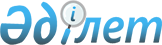 Қазақстан Республикасы Жоғарғы Кеңесiнiң актiлерi туралыҚазақстан Республикасы Президентiнiң 1995 жылғы 23 наурыздағы N 2147 заң күшi бар жарлығы

      "Қазақстан Республикасының Президентi мен жергiлiктi әкiмдерге уақытша қосымша өкiлеттiк беру туралы" 1993 жылғы 10 желтоқсандағы Қазақстан Республикасы Заңының  1-бабына сәйкес және Қазақстан Республикасы Жоғарғы Кеңесiнiң кейбiр актiлерiн қолданылып жүрген және заң күшiне ие деп тану қажеттiлiгiне байланысты осы Жарлықты шығарамын. 

      1-бап.  Мыналар күшiне енгiзiлген күнiнен бастап қолданылып жүрген және заң күшiне ие актiлер деп танылсын: 

      1)  "Қазақ КСР Әкiмшiлiк құқық бұзушылық туралы кодексiне толықтырулар енгiзу туралы" 1994 жылғы 2 маусымдағы Қазақстан Республикасының Заңы; 

      "Халықтың санитарлық-эпидемиологиялық салауаттылығы туралы" 1994 жылғы 8 шiлдедегi Қазақстан Республикасының Заңы; 

      "Халықтың санитарлық-эпидемиологиялық салауаттылығы туралы" Қазақстан Республикасының Заңын күшiне енгiзу тәртiбi туралы" 1994 жылғы 8 шiлдедегi Қазақстан Республикасы Жоғарғы Кеңесiнiң қаулысы ; 

      "Қазақ КСР-iнiң Әкiмшілiк құқық бұзушылық туралы кодексiне өзгерiстер мен толықтырулар енгiзу туралы" 1994 жылғы 8 шiлдедегi Қазақстан Республикасының Заңы; 

      "Қазақстан Республикасының кейбiр заң актiлерi баптарының күшi туралы" 1994 жылғы 12 шiлдедегi Қазақстан Республикасының Заңы; 

      "Қазақстан Республикасының Ұлттық Банкi туралы" Қазақстан Республикасының Заңына өзгерiстер мен толықтырулар енгiзу туралы" 1994 жылғы 12 шiлдедегi Қазақстан Республикасының Заңы; 

      "Қазақстан Республикасының Ұлттық Банкi туралы" Қазақстан Республикасы Заңына өзгерiстер мен толықтырулар енгiзу туралы" Қазақстан Республикасының Заңын күшiне енгiзу туралы" 1994 жылғы 12 шiлдедегi Қазақстан Республикасы Жоғарғы Кеңесiнiң қаулысы; 

      "Қазақстан Республикасы мен Қазақ КСР-iнiң кейбiр заң актiлерiне өзгерiстер енгiзу туралы" 1994 жылғы 14 шiлдедегi Қазақстан Республикасының Заңы; 

      "Қазақстан Республикасы прокуратура органдарының қызметкерлерiн материалдық және зейнетақымен қамсыздандыру мәселелерi жөнiндегi Қазақстан Республикасының кейбiр заң актiлерiне өзгерiстер мен толықтырулар енгiзу туралы" 1994 жылғы 14 шiлдедегi Қазақстан Республикасының Заңы; 

      "Қазақстан Республикасы прокуратура органдарының қызметкерлерiн материалдық және зейнетақымен қамсыздандыру мәселелерi жөнiндегi Қазақстан Республикасының кейбiр заң актiлерiне өзгерiстер мен толықтырулар енгiзу туралы" Қазақстан Республикасының Заңын күшiне енгiзу тәртiбi туралы" 1994 жылғы 14 шiлдедегi Қазақстан Республикасы Жоғарғы Кеңесiнiң қаулысы; 

      "1994 жылға арналған нақтыланған республикалық бюджет туралы" 1994 жылғы 14 шiлдедегi Қазақстан Республикасының Заңы; 

      "1994 жылға арналған Қазақстан Республикасының нақтыланған республикалық бюджетi туралы" Қазақстан Республикасының Заңын күшiне енгiзу туралы" 1994 жылғы 14 шiлдедегi Қазақстан Республикасы Жоғарғы Кеңесiнiң қаулысы; 

      "Мемлекеттiк баж туралы" Қазақстан Республикасының Заңына өзгерiстер мен толықтырулар енгiзу туралы" 1994 жылғы 14 қыркүйектегi Қазақстан Республикасының Заңы; 

      "Мемлекеттiк баж туралы" Қазақстан Республикасының Заңына өзгерiстер мен толықтырулар енгiзу туралы" Қазақстан Республикасының Заңын күшiне енгiзу туралы" 1994 жылғы 14 қыркүйектегi Қазақстан Республикасы Жоғарғы Кеңесiнiң қаулысы; 

      "Жедел iздестiру қызметi туралы" 1994 жылғы 15 қыркүйектегi Қазақстан Республикасының Заңы;     

      "Жедел iздестiру қызметi туралы" Қазақстан Республикасының Заңын күшiне енгiзу туралы" 1994 жылғы 15 қыркүйектегi Қазақстан Республикасы Жоғарғы Кеңесiнiң қаулысы; 

      "Қазақстан Республикасындағы Көлiк туралы" 1994 жылғы 21 қыркүйектегi Қазақстан Республикасының Заңы; 

      "Қазақстан Республикасындағы Көлiк туралы" Қазақстан Республикасының Заңын күшiне енгiзу туралы" 1994 жылғы 21 қыркүйектегi Қазақстан Республикасы Жоғарғы Кеңесiнiң қаулысы; 

      "Қазақстан Республикасының кейбiр заң актiлерiне өзгерiстер мен толықтырулар енгiзу туралы" 1994 жылғы 22 қыркүйектегi Қазақстан Республикасының Заңы; 

      "Қазақ КСР-iнде мүгедектердiң әлеуметтiк қорғалуы туралы" Қазақ КСР Заңына өзгерiстер мен толықтырулар енгiзу туралы" 1994 жылғы 22 қыркүйектегi Қазақстан Республикасының Заңы; 

      "Қазақ КСР-iнде мүгедектердiң әлеуметтiк қорғалуы туралы" Қазақ КСР Заңына өзгерiстер мен толықтырулар енгiзу туралы" 1994 жылғы 22 қыркүйектегi Қазақстан Республикасы Жоғарғы Кеңесiнiң қаулысы; 

      "Халықаралық отбасы жылына байланысты рақымшылық жасау туралы" 1994 жылғы 5 қазандағы Қазақстан Республикасының Заңы; 

      "Халықаралық отбасы жылына байланысты рақымшылық жасау туралы" Қазақстан Республикасының Заңын қолдану тәртiбi туралы" 1994 жылғы 5 қазандағы Қазақстан Республикасы Жоғарғы Кеңесiнiң қаулысы; 

      "СПИД ауруының алдын алу туралы" 1994 жылғы 5 қазандағы Қазақстан Республикасының Заңы; 

      "СПИД ауруының алдын алу туралы" Қазақстан Республикасының Заңын күшiне енгiзу тәртiбi туралы" 1994 жылғы 5 қазандағы Қазақстан Республикасы Жоғарғы Кеңесiнiң қаулысы; 

      "Нанның, нан-тоқаш өнiмдерiнiң, жарманың, ақ жарманың, пiсiрiлген нан орнына өткiзiлетiн ұнның және құрамажемнiң бағасы босатылуына байланысты" 1994 жылға арналған нақтыланған республикалық бюджет туралы" Қазақстан Республикасының Заңына өзгерiстер мен толықтырулар енгiзу туралы" 1994 жылғы 13 қазандағы Қазақстан Республикасының Заңы; 

      "Нанның, нан-тоқаш өнiмдерiнiң, жарманың, ақ жарманың, пiсiрiлген нан орнына өткiзiлетiн ұнның және құрамажемнiң бағасы босатылуына байланысты" 1994 жылға арналған нақтыланған республикалық бюджет туралы" Қазақстан Республикасы Заңына өзгерiстер мен толықтырулар енгiзу туралы" Қазақстан Республикасының Заңын күшiне енгiзу туралы" 1994 жылғы 13 қазандағы Қазақстан Республикасы Жоғарғы Кеңесiнiң қаулысы; 

      "Жеке тұрғын үй құрылысы туралы" 1994 жылғы 3 қарашадағы Қазақстан Республикасының Заңы; 

      "Жеке тұрғын үй құрылысы туралы" Қазақстан Республикасының Заңын күшiне енгiзу тәртiбi туралы" 1994 жылғы 3 қарашадағы Қазақстан Республикасы Жоғарғы Кеңесiнiң қаулысы; 

      "Семей ядролық сынақ полигонындағы ядролық сынақтар салдарынан зардап шеккен азаматтарды әлеуметтiк қорғау туралы" Қазақстан Республикасының Заңына толықтырулар енгiзу туралы" 1994 жылғы 9 қарашадағы Қазақстан Республикасының Заңы; 

      "Семей ядролық сынақ полигонындағы ядролық сынақтар салдарынан зардап шеккен азаматтарды әлеуметтiк қорғау туралы" Қазақстан Республикасының Заңына толықтырулар енгiзу туралы" Қазақстан Республикасының Заңын күшiне енгiзу туралы" 1994 жылғы 9 қарашадағы Қазақстан Республикасы Жоғарғы Кеңесiнiң қаулысы; 

      "Қазақстанның Мемлекеттiк даму банкi құрылуына байланысты Қазақстан Республикасының кейбiр заң актiлерiне өзгерiстер мен толықтырулар енгiзу туралы" 1994 жылғы 14 желтоқсандағы Қазақстан Республикасының Заңы; 

      "Қазақстанның Мемлекеттiк даму банкi құрылуына байланысты Қазақстан Республикасының кейбiр заң актiлерiне өзгерiстер мен толықтырулар енгiзу туралы" Қазақстан Республикасының Заңын күшiне енгiзу туралы" 1994 жылғы 14 желтоқсандағы Қазақстан Республикасы Жоғарғы Кеңесiнiң қаулысы; 

      "Қазақ КСР-iнiң Әкiмшiлiк құқық бұзушылық туралы кодексiне өзгерiстер мен толықтырулар енгiзу туралы" 1994 жылғы 14 желтоқсандағы Қазақстан Республикасының Заңы; 

      "Шет ел инвестициялары туралы" 1994 жылғы 27 желтоқсандағы Қазақстан Республикасының Заңы; 

      "Шет ел инвестициялары туралы" Қазақстан Республикасының Заңын күшiне енгiзу тәртiбi туралы" 1994 жылғы 27 желтоқсандағы Қазақстан Республикасы Жоғарғы Кеңесiнiң қаулысы; 

      1994 жылғы 27 желтоқсандағы Қазақстан Республикасының Азаматтық кодексi (Жалпы бөлiгi). 

      "Қазақстан Республикасының Азаматтық кодексiн (Жалпы бөлiгi) күшiне енгiзу туралы" 1994 жылғы 27 желтоқсандағы Қазақстан Республикасы Жоғарғы Кеңесiнiң қаулысы; 

      "Тiркелген (ренталық) төлемдер туралы" Қазақстан Республикасының Заңына өзгерiстер енгiзу туралы" 1994 жылғы 28 желтоқсандағы Қазақстан Республикасының Заңы; 

      "Тiркелген (ренталық) төлемдер туралы Қазақстан Республикасының Заңына өзгерiстер енгiзу туралы" Қазақстан Республикасының Заңын күшiне енгiзу туралы" 1994 жылғы 28 желтоқсандағы Қазақстан Республикасы Жоғарғы Кеңесiнiң қаулысы; 

      "Көлiк құралдарына салынатын салық туралы" 1994 жылғы 28 желтоқсандағы Қазақстан Республикасының Заңы; 

      "Көлiк құралдарына салынатын салық туралы" Қазақстан Республикасының Заңын күшiне енгiзу туралы" 1994 жылғы 28 желтоқсандағы Қазақстан Республикасы Жоғарғы Кеңесiнiң қаулысы. 

      2)  "1992-1995 жылдары зейнет демалысына шығатын адамдарды әлеуметтiк қорғау жөнiндегi қосымша шаралар туралы" Қазақстан Республикасы Жоғарғы Кеңесiнiң 1992 жылғы 18 қаңтардағы N 1164-XII қаулысына өзгерiстер мен толықтырулар енгiзу туралы" 1994 жылғы 18 шiлдедегi Қазақстан Республикасы Жоғарғы Кеңесiнiң қаулысы; 

      "Қазақстан Республикасы Жоғарғы Кеңесiнiң 1992 жылғы 14 қаңтардағы N 1123-XII қаулысын iшiнара өзгерту туралы" 1994 жылғы 12 шiлдедегi Қазақстан Республикасы Жоғарғы Кеңесiнiң қаулысы; 

      "Қазақстан Республикасының Бас прокурорының, прокурор-тергеу қызметкерлерiнiң лауазымдық айлықақыларын белгiлеу және Қазақстан Республикасының Конституциялық Соты, Жоғары Төрелiк Соты, төменгi және әскери соттары, прокуратура органдары қызметкерлерiнiң лауазымдық айлықақыларына еңбек еткен жылдары үшiн үстемеақы төлеу тәртiбi туралы ереженi бекiту туралы" 1994 жылғы 14 шiлдедегi Қазақстан Республикасы Жоғарғы Кеңесiнiң қаулысы; 

      "Халық кеңесi" және "Советы Казахстана" газеттерi туралы" 1994 жылғы 14 шiлдедегi Қазақстан Республикасы Жоғарғы Кеңесiнiң қаулысы; 

      "Қазақстан Республикасы Жоғары Кеңесiнiң, Қазақстан Республикасы прокуратура органдарының, Жоғарғы, Төрелiк және Конституциялық Соттарының, "Халық кеңесi", "Советы Казахстана" газеттерi мен "Қазақстан әйелдерi" және "Қазақстан Республикасы Жоғарғы Кеңесiнiң Жаршысы" журналдарының 1994 жылға арналып нақтыланған шығыс сметаларының жобасы туралы" 1994 жылғы 14 шiлдедегi Қазақстан Республикасы Жоғарғы Кеңесiнiң қаулысы; 

      "Қазақ КСР-iнде ауылды, селоны және агроөнеркәсiптiк кешендi басым дамыту туралы" және "Агроөнеркәсiптiк кешенге кредит беру және мемлекеттiк шараларды қаржыландыру туралы" Қазақстан Республикасы Заңдарының орындалуы туралы" Қазақстан Республикасы Үкiметiнiң есебi туралы" 1994 жылғы 7 қыркүйектегi Қазақстан Республикасы Жоғарғы Кеңесiнiң қаулысы; 

      "Қазақстан Республикасына сiңiрген ерекше еңбегi үшiн берiлетiн зейнетақылар туралы" ережеге өзгерiстер мен толықтырулар енгiзу туралы" 1994 жылғы 6 қазандағы Қазақстан Республикасы Жоғарғы Кеңесiнiң қаулысы; 

      "1995 жылғы 1 тоқсанда республикалық бюджет бойынша шығыстарды қаржыландыру туралы" 1994 жылғы 28 желтоқсандағы Қазақстан Республикасы Жоғарғы Кеңесiнiң қаулысы; 

      "Қазақстан Республикасының азаматтығы туралы" Қазақстан Республикасының Заңын күшiне енгiзу тәртiбi туралы" Қазақстан Республикасы Жоғарғы Кеңесiнiң Қаулысына өзгерiстер енгiзу туралы" 1995 жылғы 28 ақпандағы Қазақстан Республикасы Жоғарғы Кеңесiнiң қаулысы; 

      "Шет ел инвестициялары туралы" Қазақстан Республикасының Заңын күшiне енгiзу тәртiбi туралы "Қазақстан Республикасы Жоғарғы Кеңесiнiң Қаулысына өзгерiстер енгiзу туралы" 1995 жылғы 3 наурыздағы Қазақстан Республикасы Жоғарғы Кеңесiнiң қаулысы. 

      3)  "Қазақстан Республикасы мен Монғолия арасындағы Достық қатынастар және ынтымақтастық туралы шартты бекiту туралы" 1994 жылғы 8 маусымдағы Қазақстан Республикасы Жоғарғы Кеңесiнiң қаулысы; 

      "Қазақстан Республикасы Үкiметi мен Қытай Халық Республикасы Үкiметi арасындағы Инвестицияларды көтермелеу және өзара қорғау туралы келiсiмдi бекiту туралы" 1994 жылғы 8 маусымдағы Қазақстан Республикасы Жоғарғы Кеңесiнiң қаулысы; 

      "Бала құқықтары туралы конвенцияны бекiту туралы" 1994 жылғы 8 маусымдағы Қазақстан Республикасы Жоғарғы Кеңесiнiң қаулысы; 

      "Тәуелсiз Мемлекеттер Достастығына қатысушы мемлекеттердiң iшкi iстер органдары қызметкерлерiн зейнетақымен қамсыздандыру және мемлекеттiк сақтандыру тәртiбi туралы келiсiмдi бекiту туралы" 1994 жылғы 8 маусымдағы Қазақстан Республикасы Жоғарғы Кеңесiнiң қаулысы; 

      "Халықты Тәуелсiз Мемлекеттер Достастығына қатысушы мемлекеттер аумағында өндiрiлетiн дәрiлiк заттармен, вакциялармен және басқа иммунды-биологиялық дәрi-дәрмектермен, медицинаға арналған және медициналық техникалық бұйымдармен қамтамасыз ету туралы келiсiмдi бекiту туралы" 1994 жылғы 15 маусымдағы Қазақстан Республикасы Жоғарғы Кеңесiнiң қаулысы; 

      "Қазақстан Республикасы мен Ресей Федерациясы арасындағы интеграция мен экономикалық ынтымақтастықты одан әрi тереңдету жөнiндегi шартты бекiту туралы" Қазақстан Республикасы Жоғарғы Кеңесiнiң қаулысы; 

      "Авторлық құқық пен сабақтас құқықтарды қорғау саласындағы ынтымақтастық туралы келiсiмдi бекiту туралы" 1994 жылғы 16 маусымдағы Қазақстан Республикасы Жоғарғы Кеңесiнiң қаулысы; 

      "Тәуелсiз Мемлекеттер Достастығына қатысушы мемлекеттер кәсiпорындары мен саларының өндiрiстiк кооперациясын дамытуды қолдаудың жалпы шарттары мен тетiгi туралы келiсiмдi бекiту туралы" 1994 жылғы 22 маусымдағы Қазақстан Республикасы Жоғарғы Кеңесiнiң қаулысы; 

      "Монополияға қарсы келiсiлген саясат жүргiзу туралы шартты бекiту туралы" 1994 жылғы 22 маусымдағы Қазақстан Республикасы Жоғарғы Кеңесiнiң қаулысы; 

      "Қазақстан Республикасы мен Монғолия арасындағы азаматтық қылмыстық iстер бойынша өзара құқықтық көмек туралы шартты бекiту туралы" 1994 жылғы 22 маусымдағы Қазақстан Республикасы Жоғарғы Кеңесiнiң қаулысы; 

      "Инвестициялық қызмет саласындағы ынтымақтастық туралы келiсiмдi бекiту туралы" 1994 жылғы 23 маусымдағы Қазақстан Республикасы Жоғарғы Кеңесiнiң қаулысы; 

      "Қылмыс жасаған адамдарды қылмыстық жауапкершiлiкке тарту немесе үкiмдi орындау үшiн қайтарып беру туралы Қазақстан Республикасы мен Монғолия арасындағы шартты бекiту туралы" 1994 жылғы 12 шiлдедегi Қазақстан Республикасы Жоғарғы Кеңесiнiң қаулысы; 

      "Қазақстан Республикасы мен Ресей Федерациясы арасындағы "Байқоңыр" космодромын пайдаланудың негiзгi принциптерi мен шарттары туралы келiсiмдi бекiту туралы" 1994 жылғы 14 шiлдедегi Қазақстан Республикасы Жоғарғы Кеңесiнiң қаулысы; 

      "Қарулы жанжалдар құрбандарын қорғау жөнiндегi бiрiншi кезектегi шаралар туралы келiсiмдi бекiту туралы" 1994 жылғы 14 шiлдедегi Қазақстан Республикасы Жоғарғы Кеңесiнiң қаулысы; 

      "Қазақстан Республикасы мен Украина арасындағы достық пен ынтымақтастық туралы шартты бекiту туралы" 1994 жылғы 8 қыркүйектегi Қазақстан Республикасы Жоғарғы Кеңесiнiң қаулысы; 

      "Кеден iстерiндегi ынтымақтастық пен өзара көмек туралы келiсiмдi бекiту туралы" 1994 жылғы 8 қыркүйектегi Қазақстан Республикасы Жоғарғы Кеңесiнiң қаулысы; 

      "Еңбек көшi-қоны және көшушi еңбекшiлердi әлеуметтiк қорғау саласындағы ынтымақтастық туралы келiсiмдi бекiту туралы" 1994 жылғы 8 қыркүйектегi Қазақстан Республикасы Жоғарғы Кеңесiнiң қаулысы; 

      "Ұлы Отан соғысының қатысушылары мен мүгедектерiне, басқа мемлекеттер аумақтарындағы ұрыс қимылдарына қатысушыларына, қаза тапқан әскери қызметшiлер отбасына арналған жеңiлдiктер мен кепiлдiктердi өзара тану туралы келiсiмдi бекiту туралы" 1994 жылғы 8 қыркүйектегi Қазақстан Республикасы Жоғарғы Кеңесiнiң қаулысы; 

      "Заңсыз алып кететiн және алып келетiн мәдени қазыналар ұстау және қайтару мәселелерi жөнiндегi кеден қызметтерiнiң ынтымақтастығы туралы келiсiмдi бекiту туралы" 1994 жылғы 22 қыркүйектегi Қазақстан Республикасы Жоғарғы Кеңесiнiң қаулысы; 

      "Мемлекетаралық Еуроазия көмiр мен металл бiрлестiгiн құру туралы келiсiмдi бекiту туралы" 1994 жылғы 22 қыркүйектегi Қазақстан Республикасы Жоғарғы Кеңесiнiң қаулысы; 

      "Әуе қатынасы туралы Қазақстан Республикасы Үкiметi мен Ресей Федерациясы Үкiметi арасындағы келiсiмдi бекiту туралы" 1994 жылғы 22 қыркүйектегi Қазақстан Республикасы Жоғарғы Кеңесiнiң қаулысы; 

      "Экономиканы жұмылдыру дайындығы саласындағы ынтымақтастық туралы келiсiмдi бекiту туралы" 1994 жылғы 5 қазандағы Қазақстан Республикасы Жоғарғы Кеңесiнiң қаулысы (баспасөзде жарияланбайды); 

      "Қазақстан Республикасы мен Ресей Федерациясы арасындағы Әскери ынтымақтастық туралы шартты бекiту туралы" 1994 жылғы 6 қазандағы Қазақстан Республикасы Жоғарғы Кеңесiнiң қаулысы; 

      "Бұрынғы КСРО Үкiметiнiң атынан басқа мемлекеттер Үкiметтерiмен жасалған Кiрiстерге қос салық салуға жол бермеу туралы Конвенцияларды (Келiсiмдердi) Қазақстан Республикасы аумағында қолданбау туралы" 1994 жылғы 3 қарашадағы Қазақстан Республикасы Жоғарғы Кеңесiнiң қаулысы; 

      "Қазақстан Республикасы аумағында уақытша орналасқан стратегиялық ядролық күштер туралы Қазақстан Республикасы мен Ресей Федерациясы арасындағы келiсiмдi бекiту туралы" 1994 жылғы 10 қарашадағы Қазақстан Республикасы Жоғарғы Кеңесiнiң қаулысы; 

      "Қазақстан Республикасы мен Өзбекстан Республикасы арасында Бiрыңғай экономикалық кеңiстiк құру туралы шартты бекiту туралы "Қазақстан Республикасы Президентiнiң Жарлығын бекiту туралы" 1994 жылғы 10 қарашадағы Қазақстан Республикасы Жоғарғы Кеңесiнiң қаулысы; 

      "Қазақстан Республикасы мен Украина арасындағы Консулдық шартты бекiту туралы" 1994 жылғы 10 қарашадағы Қазақстан Республикасы Жоғарғы Кеңесiнiң қаулысы; 

      "Қазақстан Республикасы мен Ресей Федерациясы арасындағы Консулдық конвенцияны бекiту туралы" 1994 жылғы 10 қарашадағы Қазақстан Республикасы Жоғарғы Кеңесiнiң қаулысы; 

      "Украинаны қауымдастырылған мүше құқығында Экономикалық одаққа бiрiктiру туралы келiсiмдi бекiту туралы" 1994 жылғы 10 қарашадағы Қазақстан Республикасы Жоғарғы Кеңесiнiң қаулысы; 

      "Еркiн сауда аймағын құру туралы келiсiмдi бекiту туралы" 1994 жылғы 10 қарашадағы Қазақстан Республикасы Жоғарғы Кеңесiнiң қаулысы; 

      "Товарлар реэкспорты және реэкспортқа рұқсат беру тәртiбi туралы келiсiмдi бекiту туралы" 1994 жылғы 10 қарашадағы Қазақстан Республикасы Жоғарғы Кеңесiнiң қаулысы; 

      "Қазақстан Республикасы мен Халықаралық Қайта құру және Дамыту Банкi арасындағы Заем туралы келiсiмдi (қалалық көлiк жобасы) бекiту туралы" 1994 жылғы 22 желтоқсандағы Қазақстан Республикасы Жоғарғы кеңесiнiң қаулысы; 

      "Өндiрiстiк, коммерциялық, кредит-қаржы, сақтандыру және аралас ұлтаралық бiрлестiктер құру мен дамытуға жәрдемдесу туралы келiсiмдi бекiту туралы" 1995 жылғы 20 қаңтардағы Қазақстан Республикасы Жоғарғы Кеңесiнiң қаулысы; 

      "Қазақстан Республикасы мен Литва Республикасы арасындағы Өзара түсiнiстiк пен ынтымақтастық туралы шартты бекiту туралы" 1995 жылғы 8 ақпандағы Қазақстан Республикасы Жоғарғы Кеңесiнiң қаулысы; 

      "Қазақстан Республикасы, Қырғыз Республикасы мен Өзбекстан Республикасы арасындағы Орталық Азия ынтымақтасу және даму банкiн құру туралы келiсiмдi бекiту туралы" 1995 жылғы 9 ақпандағы Қазақстан Республикасы Жоғарғы Кеңесiнiң қаулысы; 

      "Қазақстан Республикасы мен Азиялық Даму Банкi арасындағы арнайы көмек: Заем туралы келiсiм (Арнайы операциялар) мен Заем туралы келiсiм (Кәдiмгi операциялар) жобасы бойынша келiсiмдi бекiту туралы" 1995 жылғы 20 ақпандағы Қазақстан Республикасы Жоғарғы Кеңесiнiң қаулысы; 

      "Қазақстан Республикасы мен Жапон экспорт-импорт банкi арасындағы келiсiмдi бекiту туралы" Қазақстан Республикасы Президентiнiң 1994 жылғы 18 сәуiрдегi N 1676 Жарлығын бекiту туралы" 1995 жылғы 20 ақпандағы Қазақстан Республикасы Жоғарғы Кеңесiнiң қаулысы; 

      "Қазақстан Республикасы Үкiметi мен Литва Республикасы Үкiметi арасындағы инвестицияларды көтермелеу және өзара қорғау туралы келiсiмдi бекiту туралы" 1995 жылғы 20 қаңтардағы Қазақстан Республикасы Жоғарғы Кеңесiнiң қаулысы; 

      "Бiрiккен Ұлттардың Артықшылықтары мен иммунитеттерi туралы конвенцияға Қазақстан Республикасы атынан қосылу туралы" 1995 жылғы 20 ақпандағы Қазақстан Республикасы Жоғарғы Кеңесiнiң қаулысы; 

      "Табиғи ортаға ықпал жасаудың құралдарын әскери немесе кез келген өзге де дұшпандықпен пайдалануға тыйым салу туралы конвенцияға Қазақстан Республикасының атынан қосылу туралы" 1995 жылғы 20 ақпандағы Қазақстан Республикасы Жоғарғы Кеңесiнiң қаулысы; 

      "Ауғанстанда және ұрыс қимылдары жүргiзiлген басқа мемлекеттерде қаза тапқан әскери қызметшiлердiң отбасы мүшелерiне мемлекеттiк әлеуметтiк көмек туралы келiсiмдi бекiту туралы" 1995 жылғы 28 ақпандағы Қазақстан Республикасы Жоғарғы Кеңесiнiң қаулысы; 

      "Ресей Федерациясына тұрақты тұруға келген Қазақстан Республикасы азаматтарының және Қазақстан Республикасына тұрақты тұруға келген Ресей Федерациясы азаматтарының азаматтық алуының оңайлатылған тәртiбi туралы Қазақстан Республикасы мен Ресей Федерациясы арасындағы келiсiмдi бекiту туралы" 1995 жылғы 28 ақпандағы Қазақстан Республикасы Жоғарғы Кеңесiнiң қаулысы; 

      "Ресей Федерациясы аумағында тұрақты тұратын Қазақстан Республикасы азаматтарының және Қазақстан Республикасы аумағында тұрақты тұратын Ресей Федерациясы азаматтарының құқықтық мәртебесi туралы Қазақстан Республикасы мен Ресей Федерациясы арасындағы шартты бекiту туралы" 1995 жылғы 28 ақпандағы Қазақстан Республикасы Жоғарғы Кеңесiнiң қаулысы; 

      4)  "Қазақстан Республикасының Өзбекстан Республикасындағы дипломатиялық өкiлдiгiнiң басшысы Н.Есқалиевтi Қазақстан Республикасының Тәжiкстан Республикасындағы дипломатиялық өкiлдiгiнiң негiзгi жұмысын қоса атқаратын басшысы етiп тағайындауға келiсiм беру туралы" 1994 жылғы 2 маусымдағы Қазақстан Республикасы Жоғарғы Кеңесiнiң қаулысы; 

      "Д.Х.Сембаевты Қазақстан Республикасы Ұлттық Банкiнiң төрағасы етiп бекiту туралы" 1994 жылғы 16 маусымдағы Қазақстан Республикасы Жоғарғы Кеңесiнiң қаулысы; 

      "Қазақстан Республикасы облыстық төрелiк соттарының құрамдары туралы" 1994 жылғы 16 маусымдағы Қазақстан Республикасы Жоғарғы Кеңесiнiң қаулысы; 

      "Т.К.Айтмұхамбетов туралы" 1994 жылғы 6 шiлдедегi Қазақстан Республикасы Жоғарғы Кеңесiнiң қаулысы; 

      "М.Ф.Малаховты Қазақстан Республикасы Жоғарғы Сотының төрағасы етiп тағайындау туралы" 1994 жылғы 6 шiлдедегi Қазақстан Республикасы Жоғарғы Кеңесiнiң қаулысы; 

      "Р.Ә.Бекеновтi Тәуелсiз Мемлекеттер Достастығы Экономикалық Сотының құрамына тағайындау туралы" және "М.Ә. Бегәлиевтi Тәуелсiз Мемлекеттер Достастығы Экономикалық Сотының құрамына тағайындау туралы" Қазақстан Республикасы Президентiнiң Жарлықтарын бекiту туралы" 1994 жылғы 14 қыркүйектегi Қазақстан Республикасы Жоғарғы Кеңесiнiң қаулысы; 

      "Ә.М.Қажыгелдиндi Қазақстан Республикасының Премьер-министрi етiп тағайындауға келiсiм беру туралы" 1994 жылғы 12 қазандағы Қазақстан Республикасы Жоғарғы Кеңесiнiң қаулысы; 

      "Н.Қ.Есенғариндi Қазақстан Республикасы Премьер-министрiнiң бiрiншi орынбасары етiп тағайындауға келiсiм беру туралы" 1994 жылғы 12 қазандағы Қазақстан Республикасы Жоғарғы Кеңесiнiң қаулысы; 

      "А.С.Есiмовтi Қазақстан Республикасы Премьер-министрiнiң орынбасары етiп тағайындауға келiсiм беру туралы" 1994 жылғы 12 қазандағы Қазақстан Республикасы Жоғарғы Кеңесiнiң қаулысы; 

      "В.В.Соболевтi Қазақстан Республикасы Премьер-министрiнiң орынбасары етiп тағайындауға келiсiм беру туралы" 1994 жылғы қазандағы Қазақстан Республикасы Жоғарғы Кеңесiнiң қаулысы; 

      "В.Л.Меттенi Қазақстан Республикасы Премьер-министрiнiң орынбасары етiп тағайындауға келiсiм беру туралы" 1994 жылғы 12 қазандағы Қазақстан Республикасы Жоғарғы Кеңесiнiң қаулысы; 

      "Қ.К.Тоқаевты Қазақстан Республикасының Сыртқы iстер министрi етiп тағайындауға келiсiм беру туралы" 1994 жылғы 12 қазандағы Қазақстан Республикасы Жоғарғы Кеңесiнiң қаулысы; 

      "С.А.Павловты Қазақстан Республикасының Қаржы министрi етiп тағайындауға келiсiм беру туралы" 1994 жылғы 12 қазандағы Қазақстан Республикасы Жоғарғы Кеңесiнiң қаулысы; 

      "Б.Ә. Баекеновты Қазақстан Республикасының iшкi iстер министрi етiп тағайындауға келiсiм беру туралы" 1994 жылғы 12 қазандағы Қазақстан Республикасы Жоғарғы Кеңесiнiң қаулысы; 

      "С.Қ.Нұрмағамбетовтi Қазақстан Республикасының Қорғаныс министрi етiп тағайындауға келiсiм беру туралы" 1994 жылғы 12 қазандағы Қазақстан Республикасы Жоғарғы Кеңесiнiң қаулысы; 

      "Қазақстан Республикасының Германия Федеративтiк Республикасындағы дипломатиялық өкiлдiгiнiң басшысы С.Т.Тұрсыновты Қазақстан Республикасының Австрия Республикасындағы дипломатиялық өкiлдiгiнiң негiзгi жұмысын қоса атқаратын басшысы етiп тағайындауға келiсiм беру туралы" 1994 жылғы 12 қазандағы Қазақстан Республикасы Жоғарғы Кеңесiнiң қаулысы; 

      "Қ.Б.Саудабаевты Қазақстан Республикасының Түрiк Республикасындағы дипломатиялық өкiлдiгiнiң басшысы етiп тағайындауға келiсiм беру туралы" 1994 жылғы 12 қазандағы Қазақстан Республикасы Жоғарғы Кеңесiнiң қаулысы; 

      "Қазақстан Республикасының Жоғарғы Соты мен Жоғарғы Төрелiк Сотының судьялары туралы Қазақстан Республикасы Президентiнiң Жарлығын бекiту туралы" 1994 жылғы 12 қазандағы Қазақстан Республикасы Жоғарғы Кеңесiнiң қаулысы; 

      "М.С.Нәрiкбаевты Қазақстан Республикасы Жоғарғы Соты Төрағасының бiрiншi орынбасары етiп тағайындау туралы" Қазақстан Республикасы Президентiнiң Жарлығын бекiту туралы" 1994 жылғы 12 қазандағы Қазақстан Республикасы Жоғарғы Кеңесiнiң қаулысы; 

      "Қазақстан Республикасының кейбiр облыстық, Алматы қалалық соттарының және облыстық соттары төралқаларының құрамындағы өзгерiстер туралы" 1994 жылғы 12 қазандағы Қазақстан Республикасы Жоғарғы Кеңесiнiң қаулысы; 

      "Қазақстан Республикасы облыстық және Алматы қалалық төрелiк соттарының құрамы туралы" 1994 жылғы 12 қазандағы Қазақстан Республикасы Жоғарғы Кеңесiнiң қаулысы; 

      "Талдықорған облыстық төрелiк сотының төрағасы В.Г.Списивых пен Ақмола облыстық төрелiк сотының судьясы Н.Ф. Минеева туралы" 1994 жылғы 12 қазандағы Қазақстан Республикасы Жоғарғы Кеңесiнiң қаулысы; 

      "М.Ф. Бабушкиндi Қазақстан Республикасы Жоғарғы Сотының мүшесi етiп сайлау туралы" 1994 жылғы 2 қарашадағы Қазақстан Республикасы Жоғарғы Кеңесiнiң қаулысы; 

      "Қазақстан Республикасы облыстық және Алматы қалалық төрелiк соттарының құрамдары туралы" 1994 жылғы 2 қарашадағы Қазақстан Республикасы Жоғарғы Кеңесiнiң қаулысы; 

      "Қазақстан Республикасы кейбiр облыстық және әскери соттарының құрамдарындағы өзгерiстер туралы" 1994 жылғы 2 қарашадағы Қазақстан Республикасы Жоғарғы Кеңесiнiң қаулысы; 

      "Қазақстан Республикасы Ұлттық Банкi басқармасының құрамындағы өзгерiстер туралы" 1994 жылғы 9 қарашадағы Қазақстан Республикасы Жоғарғы Кеңесiнiң қаулысы; 

      "Қазақстан Республикасы Жоғарғы Кеңесiнiң Қазақстан Республикасы Ұлттық Банкiнiң басқармасындағы өкiлi туралы" 1994 жылғы 9 қарашадағы Қазақстан Республикасы Жоғарғы Кеңесiнiң қаулысы; 

      "Қазақстан Республикасының кейбiр облыстық төрелiк соттарының құрамына судьялар сайлау туралы" 1994 жылғы 16 қарашадағы Қазақстан Республикасы Жоғарғы Кеңесiнiң қаулысы; 

      "Алматы қалалық сотының құрамындағы өзгерiстер туралы" 1994 жылғы 14 желтоқсандағы Қазақстан Республикасы Жоғарғы Кеңесiнiң қаулысы; 

      "А.С.Краснопевцев пен А.А.Төлеуханов туралы" 1994 жылғы 23 желтоқсандағы Қазақстан Республикасы Жоғарғы Кеңесiнiң қаулысы; 

      "М.Қ.Төлеубаев және Б.А. Ахметов туралы" 1994 жылғы 23 желтоқсандағы Қазақстан Республикасы Жоғарғы Кеңесiнiң қаулысы; 

      "С.Д.Бейсеновтi Қазақстан Республикасының Литва Республикасындағы дипломатиялық өкiлдiгiнiң басшысы, сондай-ақ Латыш Республикасы мен Эстон Республикасындағы дипломатиялық өкiлдiгiнiң негiзгi жұмысын қоса атқаратын басшысы етiп тағайындауға келiсiм беру туралы" 1995 жылғы 2 наурыздағы Қазақстан Республикасының Жоғарғы Кеңесiнiң қаулысы; 

      5)  "Қазақстан Республикасы Жоғарғы Кеңесi комитеттерi Бақылау Палатасы, Хатшылығы мен Аппараты қызметкерлерiнiң лауазымдық айлықақыларына еңбек еткен жылдары үшiн үстемеақы төлеу тәртiбi туралы ереже туралы" 1994 жылғы 2 маусымдағы Қазақстан Республикасы Жоғарғы Кеңесiнiң қаулысы; 

      "Қазақстан Республикасы Жоғарғы Кеңесiнiң "Қазақстан Республикасының экономикасын қорғау жөнiндегi кейбiр шаралар туралы" 1993 жылғы 28 қазандағы N 2491-XII Қаулысының құпиялылығын жою туралы" 1994 жылғы 9 маусымдағы Қазақстан Республикасы Жоғарғы Кеңесiнiң қаулысы; 

      "Қазақстан Республикасының астанасын көшiру туралы" 1994 жылғы 6 шiлдедегi Қазақстан Республикасы Жоғарғы Кеңесiнiң қаулысы; 

      "Қазақстан Республикасының төменгi соттарын құрудың уақытша тәртiбi туралы" Қазақстан Республикасы Президентiнiң Жарлығын бекiту туралы" 1994 жылғы 6 шiлдедегi Қазақстан Республикасы Жоғарғы Кеңесiнiң қаулысы; 

      "Қазақстан Республикасының Әдiлет министрi Н.А.Шәйкеновтiң құқықтық реформаның көкейкестi проблемалары туралы хабарламасы туралы" 1994 жылғы 7 қыркүйектегi Қазақстан Республикасы Жоғарғы Кеңесiнiң қаулысы; 

      "Ақмола және Өскемен гарнизондарының әскери соттарын құру туралы, Қазақстан Республикасы әскерлерiнiң Әскери соты туралы" 1994 жылғы 22 қыркүйектегi Қазақстан Республикасы Жоғарғы Кеңесiнiң қаулысы; 

      "Семей қалалық халық сотын құру туралы" 1994 жылғы 14 желтоқсандағы Қазақстан Республикасы Жоғарғы Кеңесiнiң қаулысы; 

      "Қазақстан Республикасы Бас прокурорының XII сайланған Қазақстан Республикасы Жоғарғы Кеңесiнiң N 80 Сәтбаев сайлау округiнен сайланған депутаты Марс Фазылұлы Үркiмбаевты қылмыстық жауапқа тартуға және қамауға алуға рұқсат беру туралы ұсыныс туралы" 1994 жылғы 22 қыркүйектегi Қазақстан Республикасы Жоғарғы Кеңесiнiң қаулысы; 

      "Қазақстан Республикасы Бас прокурорының XII сайланған Қазақстан Республикасы Жоғарғы Кеңесiнiң Қазақстанның Жастар Одағынан сайланған депутаты А.С. Кобзевтi қылмыстық жауапқа тартуға және қамауға алуға рұқсат беру туралы ұсынысы туралы" 1994 жылғы 22 қыркүйектегi Қазақстан Республикасы Жоғарғы Кеңесiнiң қаулысы; 

      "Қазақстан Республикасы Бас прокурорының Шығыс Қазақстан облыстық төрелiк сотының төрағасы В.И.Тысленкоға қатысты ұсынысы туралы" 1994 жылғы 22 қыркүйектегi Қазақстан Республикасы Жоғарғы Кеңесiнiң қаулысы. 

      "Қазақстан Республикасы Бас прокурорының XIII сайланған Қазақстан Республикасы Жоғарғы Кеңесiнiң Алматы қаласындағы N 9 Амангелдi сайлау округiнен сайланған депутаты С.А.Субботиндi қылмыстық жауапқа тартуға және қамауға алуға рұқсат беру туралы ұсынысы туралы" 1994 жылғы 22 қыркүйектегi Қазақстан Республикасы Жоғарғы Кеңесiнiң қаулысы. 

     2-бап.  Осы Жарлық жарияланған күнiнен бастап күшiне енедi.     Қазақстан Республикасының 

    Президентi 
					© 2012. Қазақстан Республикасы Әділет министрлігінің «Қазақстан Республикасының Заңнама және құқықтық ақпарат институты» ШЖҚ РМК
				